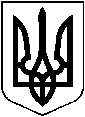 	УКРАЇНА	ХМІЛЬНИЦЬКА МІСЬКА РАДА	Вінницької області	     Р І Ш Е Н Н Я  № 1515від 08.06.2018 року               				                       49  сесія міської ради                                                                                                                                            	                                                                                                                 7 скликанняПро внесення змін до Порядку використання коштів міського бюджету, передбачених на фінансування  міської цільової Програми регулювання  земельнихвідносин та управління комунальною власністю у місті Хмільнику на 2017-2020 роки (зі змінами)З метою забезпечення фінансування заходів, передбачених у міській цільовій Програмі регулювання  земельних відносин та управління комунальною власністю у місті Хмільнику на 2017-2020 роки, затвердженої рішенням 28 сесії міської ради 7 скликання від 27 грудня 2016 року №674 (зі змінами), відповідно до Бюджетного кодексу України,  керуючись ст.26, 59 Закону України «Про місцеве самоврядування в Україні» міська рада В И Р І Ш И Л А:1. Внести наступні зміни до Порядку використання коштів міського бюджету, передбачених на фінансування заходів міської цільової Програми регулювання  земельних відносин та управління комунальною власністю у місті Хмільнику на 2017-2020 роки, затвердженої рішенням 28 сесії міської ради 7 скликання від 27 грудня 2016 року №674 (зі змінами):п. 2 та 4 викласти у наступній редакції: «2.	Головним розпорядником коштів по виконанню заходів Програми, п. 1.2.1, п.1.2.2, п.1.2.3, п.1.2.6, п.2.4.1 та п.3.1.5 розділу 6 «Напрямки діяльності та заходи Програми» є  виконавчий комітет міської ради.»;«4. Головним розпорядником коштів по виконанню заходів Програми, по п.1.2.7, п.1.2.8, п.1.2.9, п.2.1.2, п.2.1.3, п.2.1.5, п.2.1.6, п.2.2.1, п.2.2.2, п.2.3.1, п.2.3.2, п.2.4.4, п.2.4.5, п.3.1.3 та 3.1.4  розділу 6 «Напрямки діяльності та заходи Програми» є управління житлово-комунального господарства та комунальної власності міської ради.».1.2. п.п. 8.1. викласти у наступній редакції:« 8.1. Забезпечення виготовлення та проведення експертної грошової оцінки земель та замовлення проектів землеустрою та технічної документації із землеустрою:       - Проведення експертної грошової оцінки земель;	- Замовлення проектів землеустрою та технічних документацій із землеустрою на земельні ділянки в межах міста;	- Проведення земельних торгів на земельні ділянки в межах міста; 	- Виготовлення документації із землеустрою на земельні ділянки, що перебувають у користуванні підприємств установ та організацій що перебувають у власності територіальної громади м. Хмільник;- Виготовлення проектів землеустрою на земельні ділянки, призначені для обслуговування багатоквартирних будинків;- Внесення змін до «Проекту із землеустрою щодо визначення прибережних захисних смуг по р.Південний Буг та р.Хвоса в межах м.Хмільника», в частині земельної ділянки по вул. Слобідська, для будівництва культової споруди;- Виготовлення проекту землеустрою щодо відведення земельної ділянки на території Соколівської сільської ради під існуючим сміттєзвали щем для оформлення права постійного користування  територіальної громади міста Хмільника (43с 04.10.201 №1150);- Виготовлення проекту землеустрою щодо відведення земельної ділянки на території Лелітської сільської ради під існуючою водопровідною насосною станцією для оформлення права постійного користування територіальної громади міста Хмільника;- Виготовлення проекту землеустрою щодо відведення земельної ділянки на території Голодьківської сільської ради під існуючою виробничою базою для оформлення права постійного користування територіальної громади міста Хмільника».1.3. п.п.8.6. викласти у наступній редакції:«8.6. Реконструкція, капітальний ремонт комунального майна:-  Реконструкція з  розширенням адміністративного будинку управління праці та соціального захисту населення міської ради по 2-му провулку Пушкіна;- Виготовлення проектно-кошторисної документації та її експертиза на реконструкцію будівлі для розміщення реабілітаційного центру для учасників антитерористичної операції та інших громадських організацій по вул. Літописна, 31 у м. Хмільнику Вінницької області;- Реконструкція будівлі для розміщення реабілітаційного центру для учасників антитерористичної операції та інших громадських організацій по вул. Літописна, 31 у м. Хмільнику Вінницької області;- Капітальний ремонт адміністративної будівлі по вул.Пушкіна,36 в  м.Хмільник Вінницької області (з виготовленням ПКД та проведенням її експертизи);- Капітальний ремонт пасажирських ліфтів №1  та №2 в адміністративному приміщенні Хмільницької міської ради по вул.Столярчука, 10 в м.Хмільник Вінницької області (з виготовленням ПКД та проведенням її експертизи). »1.4. п.п.8.7. викласти у наступній редакції:« 8.7. Придбання комунального майна:- Придбання обладнання для реабілітації учасників антитерористичної операції;- Придбання та встановлення теплового лічильника для забезпечення послугами теплопостачання гуртожитку по вул. Сергія Муравського, 11 в м. Хмільнику, Вінницької обл.- Придбання екскаватора-навантажувача ;- Придбання автолабораторії  для пошуку витоків води ».2. Відділу організаційно-кадрової роботи міської ради відобразити відповідні зміни в оригіналі  рішення 34 сесії міської ради 7 скликання від 12.04.2017 р. №872 «Про затвердження  Порядку використання коштів міського бюджету, передбачених на фінансування міської цільової Програми регулювання земельних відносин та управління комунальною власністю у місті Хмільнику на 2017-2020 роки». 3. Контроль за виконанням цього рішення покласти на постійну комісію міської ради з питань планування, бюджету, економічного розвитку та підприємництва (голова Кондратовець Ю.Г.).Міський голова 	                	                      	С.Б. Редчик